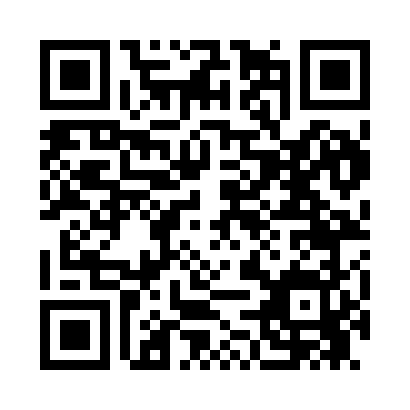 Prayer times for Smith Store, Virginia, USAMon 1 Jul 2024 - Wed 31 Jul 2024High Latitude Method: Angle Based RulePrayer Calculation Method: Islamic Society of North AmericaAsar Calculation Method: ShafiPrayer times provided by https://www.salahtimes.comDateDayFajrSunriseDhuhrAsrMaghribIsha1Mon4:255:561:185:128:4010:112Tue4:265:571:185:128:4010:103Wed4:275:571:185:128:3910:104Thu4:275:581:195:128:3910:105Fri4:285:591:195:128:3910:096Sat4:295:591:195:128:3910:097Sun4:306:001:195:128:3810:088Mon4:306:001:195:128:3810:089Tue4:316:011:195:128:3810:0710Wed4:326:021:205:138:3710:0711Thu4:336:021:205:138:3710:0612Fri4:346:031:205:138:3710:0513Sat4:356:041:205:138:3610:0514Sun4:366:041:205:138:3610:0415Mon4:376:051:205:138:3510:0316Tue4:386:061:205:138:3510:0217Wed4:396:061:205:138:3410:0118Thu4:406:071:205:138:3310:0119Fri4:416:081:205:138:3310:0020Sat4:426:091:215:128:329:5921Sun4:436:091:215:128:319:5822Mon4:446:101:215:128:319:5723Tue4:456:111:215:128:309:5624Wed4:466:121:215:128:299:5525Thu4:476:131:215:128:289:5326Fri4:486:131:215:128:289:5227Sat4:506:141:215:118:279:5128Sun4:516:151:215:118:269:5029Mon4:526:161:215:118:259:4930Tue4:536:171:215:118:249:4731Wed4:546:171:205:118:239:46